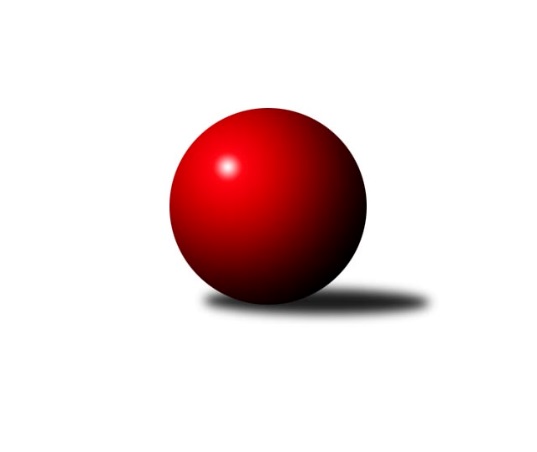 Č.1Ročník 2017/2018	18.9.2017Nejlepšího výkonu v tomto kole: 1719 dosáhlo družstvo: TJ Jiskra Rýmařov ˝C˝Meziokresní přebor-Bruntál, Opava 2017/2018Výsledky 1. kolaSouhrnný přehled výsledků:TJ Sokol Chvalíkovice ˝B˝	- TJ Kovohutě Břidličná ˝C˝	2:4	1573:1575		18.9.TJ Horní Benešov ˝E˝	- TJ Kovohutě Břidličná ˝B˝	4:2	1668:1639		18.9.TJ Opava ˝D˝	- KK PEPINO Bruntál 	1:5	1479:1662		18.9.RSKK Raciborz	- KK Minerva Opava ˝C˝	5:1	1560:1445		18.9.TJ Jiskra Rýmařov ˝C˝	- TJ Sokol Chvalikovice˝C˝	6:0	1719:1484		18.9.Tabulka družstev:	1.	TJ Jiskra Rýmařov ˝C˝	1	1	0	0	6 : 0 	 	 1719	2	2.	KK PEPINO Bruntál	1	1	0	0	5 : 1 	 	 1662	2	3.	RSKK Raciborz	1	1	0	0	5 : 1 	 	 1560	2	4.	TJ Horní Benešov ˝E˝	1	1	0	0	4 : 2 	 	 1668	2	5.	TJ Kovohutě Břidličná ˝C˝	1	1	0	0	4 : 2 	 	 1575	2	6.	TJ Kovohutě Břidličná ˝B˝	1	0	0	1	2 : 4 	 	 1639	0	7.	TJ Sokol Chvalíkovice ˝B˝	1	0	0	1	2 : 4 	 	 1573	0	8.	TJ Opava ˝D˝	1	0	0	1	1 : 5 	 	 1479	0	9.	KK Minerva Opava ˝C˝	1	0	0	1	1 : 5 	 	 1445	0	10.	TJ Sokol Chvalikovice˝C˝	1	0	0	1	0 : 6 	 	 1484	0Podrobné výsledky kola:	 TJ Sokol Chvalíkovice ˝B˝	1573	2:4	1575	TJ Kovohutě Břidličná ˝C˝	Dalibor Krejčiřík	 	 214 	 186 		400 	 0:2 	 411 	 	196 	 215		Miroslav Smékal	Otto Mückstein	 	 197 	 212 		409 	 2:0 	 370 	 	187 	 183		Ladislav Stárek st.	Marek Hynar	 	 208 	 186 		394 	 2:0 	 383 	 	194 	 189		Jiří Večeřa	David Beinhauer	 	 209 	 161 		370 	 0:2 	 411 	 	202 	 209		Ota Pidimarozhodčí: Nejlepšího výkonu v tomto utkání: 411 kuželek dosáhli: Miroslav Smékal, Ota Pidima	 TJ Horní Benešov ˝E˝	1668	4:2	1639	TJ Kovohutě Břidličná ˝B˝	Roman Swaczyna	 	 195 	 203 		398 	 0:2 	 410 	 	208 	 202		Leoš Řepka ml.	Miroslav Petřek st.	 	 233 	 184 		417 	 2:0 	 414 	 	183 	 231		Anna Dosedělová	Eva Zdražilová	 	 221 	 211 		432 	 2:0 	 391 	 	212 	 179		Jaroslav Zelinka	Petr Kozák	 	 221 	 200 		421 	 0:2 	 424 	 	212 	 212		Josef Kočařrozhodčí: Nejlepší výkon utkání: 432 - Eva Zdražilová	 TJ Opava ˝D˝	1479	1:5	1662	KK PEPINO Bruntál 	Petr Bracek.	 	 161 	 180 		341 	 0:2 	 388 	 	174 	 214		Josef Novotný	Vladislav Kobelár	 	 196 	 231 		427 	 2:0 	 422 	 	216 	 206		Přemysl Janalík	Vilibald Marker	 	 184 	 170 		354 	 0:2 	 443 	 	228 	 215		Richard Janalík	Jiří Novák	 	 178 	 179 		357 	 0:2 	 409 	 	208 	 201		Tomáš Janalíkrozhodčí: Nejlepší výkon utkání: 443 - Richard Janalík	 RSKK Raciborz	1560	5:1	1445	KK Minerva Opava ˝C˝	Krzysztof Wróblewski	 	 223 	 195 		418 	 2:0 	 358 	 	183 	 175		Oldřich Tomečka	Artur Tokarski	 	 197 	 197 		394 	 0:2 	 423 	 	212 	 211		Gabriela Beinhauerová	Dariusz Jaszewski	 	 198 	 172 		370 	 2:0 	 292 	 	154 	 138		Zuzana Šafránková *1	Mariusz Gierczak	 	 197 	 181 		378 	 2:0 	 372 	 	193 	 179		Radek Fischerrozhodčí: střídání: *1 od 51. hodu Lenka HrnčířováNejlepší výkon utkání: 423 - Gabriela Beinhauerová	 TJ Jiskra Rýmařov ˝C˝	1719	6:0	1484	TJ Sokol Chvalikovice˝C˝	Pavel Švan	 	 213 	 241 		454 	 2:0 	 345 	 	174 	 171		Denis Vítek	Miroslav Langer	 	 202 	 212 		414 	 2:0 	 356 	 	185 	 171		Dominik Žiga	Pavel Přikryl	 	 206 	 223 		429 	 2:0 	 401 	 	191 	 210		Jonas Műckstein	Stanislav Lichnovský	 	 208 	 214 		422 	 2:0 	 382 	 	202 	 180		Patrik Kostka *1rozhodčí: střídání: *1 od 51. hodu Jakub NosekNejlepší výkon utkání: 454 - Pavel ŠvanPořadí jednotlivců:	jméno hráče	družstvo	celkem	plné	dorážka	chyby	poměr kuž.	Maximum	1.	Pavel Švan 	TJ Jiskra Rýmařov ˝C˝	454.00	315.0	139.0	8.0	1/1	(454)	2.	Richard Janalík 	KK PEPINO Bruntál 	443.00	301.0	142.0	9.0	1/1	(443)	3.	Eva Zdražilová 	TJ Horní Benešov ˝E˝	432.00	293.0	139.0	8.0	1/1	(432)	4.	Pavel Přikryl 	TJ Jiskra Rýmařov ˝C˝	429.00	317.0	112.0	9.0	1/1	(429)	5.	Vladislav Kobelár 	TJ Opava ˝D˝	427.00	296.0	131.0	6.0	1/1	(427)	6.	Josef Kočař 	TJ Kovohutě Břidličná ˝B˝	424.00	283.0	141.0	10.0	1/1	(424)	7.	Gabriela Beinhauerová 	KK Minerva Opava ˝C˝	423.00	290.0	133.0	5.0	1/1	(423)	8.	Přemysl Janalík 	KK PEPINO Bruntál 	422.00	280.0	142.0	8.0	1/1	(422)	9.	Stanislav Lichnovský 	TJ Jiskra Rýmařov ˝C˝	422.00	289.0	133.0	13.0	1/1	(422)	10.	Petr Kozák 	TJ Horní Benešov ˝E˝	421.00	304.0	117.0	11.0	1/1	(421)	11.	Krzysztof Wróblewski 	RSKK Raciborz	418.00	292.0	126.0	7.0	1/1	(418)	12.	Miroslav Petřek  st.	TJ Horní Benešov ˝E˝	417.00	267.0	150.0	8.0	1/1	(417)	13.	Miroslav Langer 	TJ Jiskra Rýmařov ˝C˝	414.00	279.0	135.0	6.0	1/1	(414)	14.	Anna Dosedělová 	TJ Kovohutě Břidličná ˝B˝	414.00	299.0	115.0	11.0	1/1	(414)	15.	Miroslav Smékal 	TJ Kovohutě Břidličná ˝C˝	411.00	271.0	140.0	10.0	1/1	(411)	16.	Ota Pidima 	TJ Kovohutě Břidličná ˝C˝	411.00	279.0	132.0	4.0	1/1	(411)	17.	Leoš Řepka ml. 	TJ Kovohutě Břidličná ˝B˝	410.00	284.0	126.0	8.0	1/1	(410)	18.	Tomáš Janalík 	KK PEPINO Bruntál 	409.00	280.0	129.0	10.0	1/1	(409)	19.	Otto Mückstein 	TJ Sokol Chvalíkovice ˝B˝	409.00	281.0	128.0	5.0	1/1	(409)	20.	Jonas Műckstein 	TJ Sokol Chvalikovice˝C˝	401.00	280.0	121.0	8.0	1/1	(401)	21.	Dalibor Krejčiřík 	TJ Sokol Chvalíkovice ˝B˝	400.00	286.0	114.0	7.0	1/1	(400)	22.	Roman Swaczyna 	TJ Horní Benešov ˝E˝	398.00	294.0	104.0	13.0	1/1	(398)	23.	Artur Tokarski 	RSKK Raciborz	394.00	270.0	124.0	12.0	1/1	(394)	24.	Marek Hynar 	TJ Sokol Chvalíkovice ˝B˝	394.00	281.0	113.0	3.0	1/1	(394)	25.	Jaroslav Zelinka 	TJ Kovohutě Břidličná ˝B˝	391.00	279.0	112.0	10.0	1/1	(391)	26.	Josef Novotný 	KK PEPINO Bruntál 	388.00	276.0	112.0	11.0	1/1	(388)	27.	Jiří Večeřa 	TJ Kovohutě Břidličná ˝C˝	383.00	277.0	106.0	11.0	1/1	(383)	28.	Mariusz Gierczak 	RSKK Raciborz	378.00	274.0	104.0	10.0	1/1	(378)	29.	Radek Fischer 	KK Minerva Opava ˝C˝	372.00	253.0	119.0	7.0	1/1	(372)	30.	Ladislav Stárek st. 	TJ Kovohutě Břidličná ˝C˝	370.00	248.0	122.0	8.0	1/1	(370)	31.	Dariusz Jaszewski 	RSKK Raciborz	370.00	255.0	115.0	9.0	1/1	(370)	32.	David Beinhauer 	TJ Sokol Chvalíkovice ˝B˝	370.00	266.0	104.0	12.0	1/1	(370)	33.	Oldřich Tomečka 	KK Minerva Opava ˝C˝	358.00	262.0	96.0	10.0	1/1	(358)	34.	Jiří Novák 	TJ Opava ˝D˝	357.00	266.0	91.0	16.0	1/1	(357)	35.	Dominik Žiga 	TJ Sokol Chvalikovice˝C˝	356.00	265.0	91.0	15.0	1/1	(356)	36.	Vilibald Marker 	TJ Opava ˝D˝	354.00	270.0	84.0	19.0	1/1	(354)	37.	Denis Vítek 	TJ Sokol Chvalikovice˝C˝	345.00	267.0	78.0	14.0	1/1	(345)	38.	Petr Bracek. 	TJ Opava ˝D˝	341.00	237.0	104.0	9.0	1/1	(341)Sportovně technické informace:Starty náhradníků:registrační číslo	jméno a příjmení 	datum startu 	družstvo	číslo startu23936	Tomáš Červenka	18.09.2017	TJ Sokol Chvalikovice˝C˝	1x
Hráči dopsaní na soupisku:registrační číslo	jméno a příjmení 	datum startu 	družstvo	Program dalšího kola:2. kolo25.9.2017	po	17:00	KK PEPINO Bruntál  - TJ Jiskra Rýmařov ˝C˝	25.9.2017	po	17:00	KK Minerva Opava ˝C˝ - TJ Opava ˝D˝	25.9.2017	po	17:00	TJ Kovohutě Břidličná ˝B˝ - RSKK Raciborz	25.9.2017	po	17:00	TJ Sokol Chvalíkovice ˝B˝ - TJ Horní Benešov ˝E˝	26.9.2017	út	17:00	TJ Kovohutě Břidličná ˝C˝ - TJ Sokol Chvalikovice˝C˝	Nejlepší šestka kola - absolutněNejlepší šestka kola - absolutněNejlepší šestka kola - absolutněNejlepší šestka kola - absolutněNejlepší šestka kola - dle průměru kuželenNejlepší šestka kola - dle průměru kuželenNejlepší šestka kola - dle průměru kuželenNejlepší šestka kola - dle průměru kuželenNejlepší šestka kola - dle průměru kuželenPočetJménoNázev týmuVýkonPočetJménoNázev týmuPrůměr (%)Výkon1xPavel ŠvanRýmařov C4541xRichard JanalíkPEPINO118.024431xRichard JanalíkPEPINO4431xVladislav KobelárTJ Opava D113.754271xEva ZdražilováHor.Beneš.E4321xPavel ŠvanRýmařov C112.914541xPavel PřikrylRýmařov C4291xPřemysl JanalíkPEPINO112.424221xVladislav KobelárTJ Opava D4271xGabriela BeinhauerováMinerva C111.54231xJosef KočařBřidličná B4241xKrzysztof WróblewskiRaciborz110.19418